关于启用OA系统-资产管理功能模块的通知为简化工作流程，方便各位教师办理采购、资产入账、信息查询等业务，国资处优化工作流程，设计开发了OA扩展模块-资产管理空间，系统拟于2018年11月12日正式启用，原资产验收登记系统（http://kysbc.cup.edu.cn/gdzc/）、采购管理系统（http://10.16.64.40:8080/ucf-webapp/sunoa/application/）即日起停止运行。具体事项通知如下：一、系统使用对象拥有学校OA系统账号的全校教职员工。（注意：为了确保学校资产数据安全，无OA系统账号的学生和其他人员将无法登陆系统，由此带来的不便请各位老师谅解）二、系统登陆方法电脑登录学校OA系统(http://oa.cup.edu.cn)，点击“学校空间”右侧向下三角符号，选择“资产管理空间”即可打开。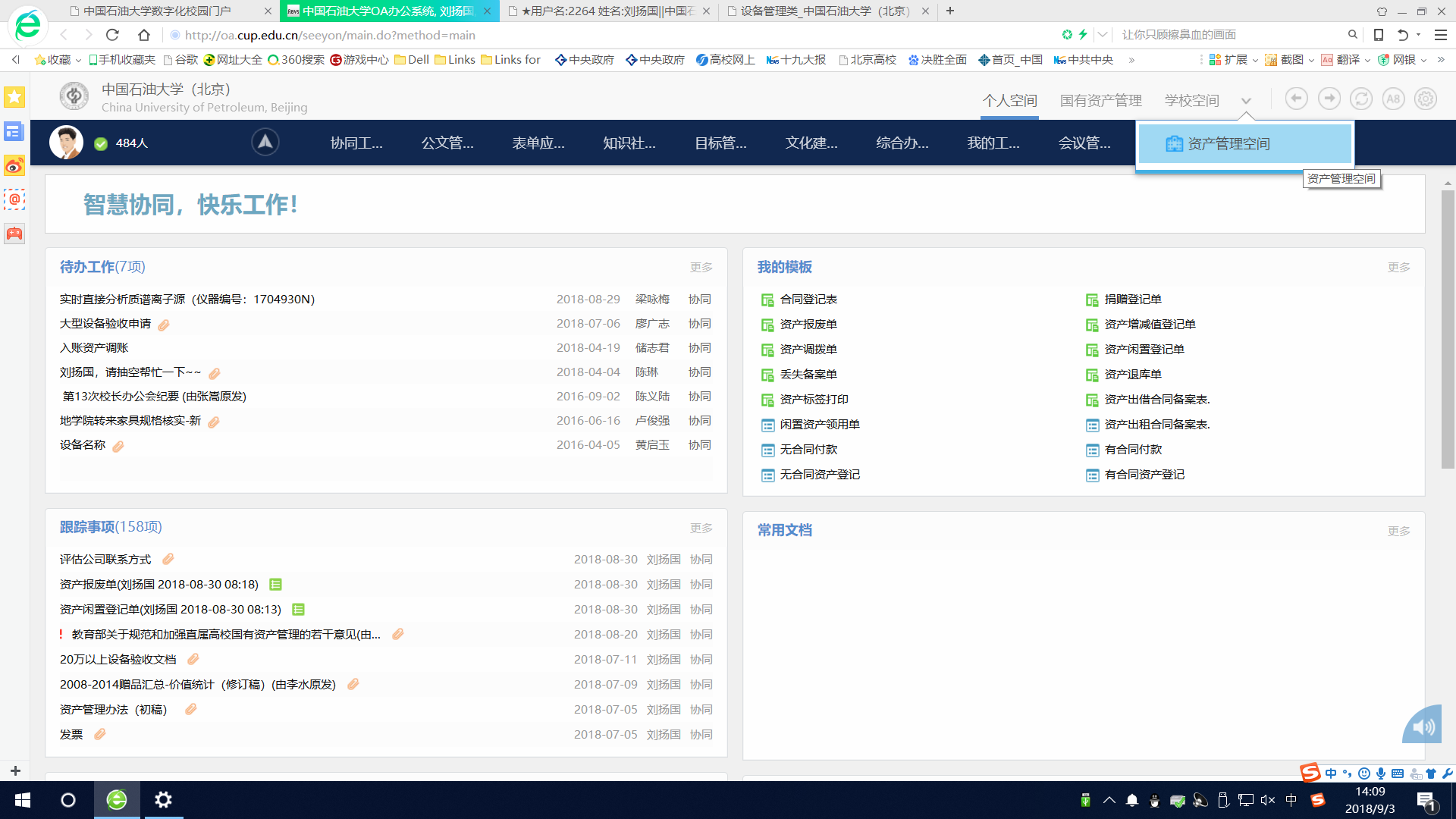 三、系统开放功能系统首期开放采购合同登记办理、采购付款网上审核审批、资产登记入账办理、个人名下资产查询等功能，其他功能后续逐步开放，具体功能请登录系统试用。四、系统使用方法具体见资产管理空间--资产管理公告中相关操作流程。如有其他问题，请与国资处联系。采购事项联系电话：89733226   资产事项联系电话：89739061国有资产管理处2018年11月12日